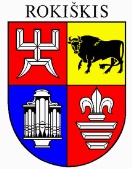 ROKIŠKIO RAJONO SAVIVALDYBĖS ADMINISTRACIJOS DIREKTORIUSĮSAKYMASdėl INDIVIDUALIŲ NUOTEKŲ VALYMO ĮRENGINIŲ ĮRENGIMO išlaidų dalinio KOMPENSAVIMO 2024 m. balandžio 29 d. Nr. AV-271RokiškisVadovaudamasis Lietuvos Respublikos vietos savivaldos įstatymo 34 straipsnio 6 dalies 1 punktu, Rokiškio rajono savivaldybės tarybos 2021 m. lapkričio 26 d. sprendimu Nr. TS-224 „Dėl Individualių nuotekų valymo įrenginių įrengimo išlaidų dalinio kompensavimo tvarkos aprašo patvirtinimo“, atsižvelgdamas į Individualių nuotekų valymo įrenginių įsigijimo ir įrengimo kompensavimo paraiškų vertinimo komisijos 2024 m. balandžio 26 d. protokolą Nr. 28, n u r o d a u apmokėti patirtas išlaidas, įsirengiant individualius nuotekų valymo įrenginius, iš 2024 metų sąmatos Rokiškio rajono savivaldybės aplinkos apsaugos rėmimo specialiosios programos:(duomenys neskelbiami) – 1500,00 Eur;(duomenys neskelbiami) - 1000,00 Eur.Įsakymas per vieną mėnesį gali būti skundžiamas Lietuvos administracinių ginčų komisijos Panevėžio apygardos skyriui (Respublikos g. 62, Panevėžys) Lietuvos Respublikos ikiteisminio administracinių ginčų nagrinėjimo tvarkos įstatymo nustatyta tvarka.Administracijos direktorius	 	 		Valerijus RancevasVilma Navikė